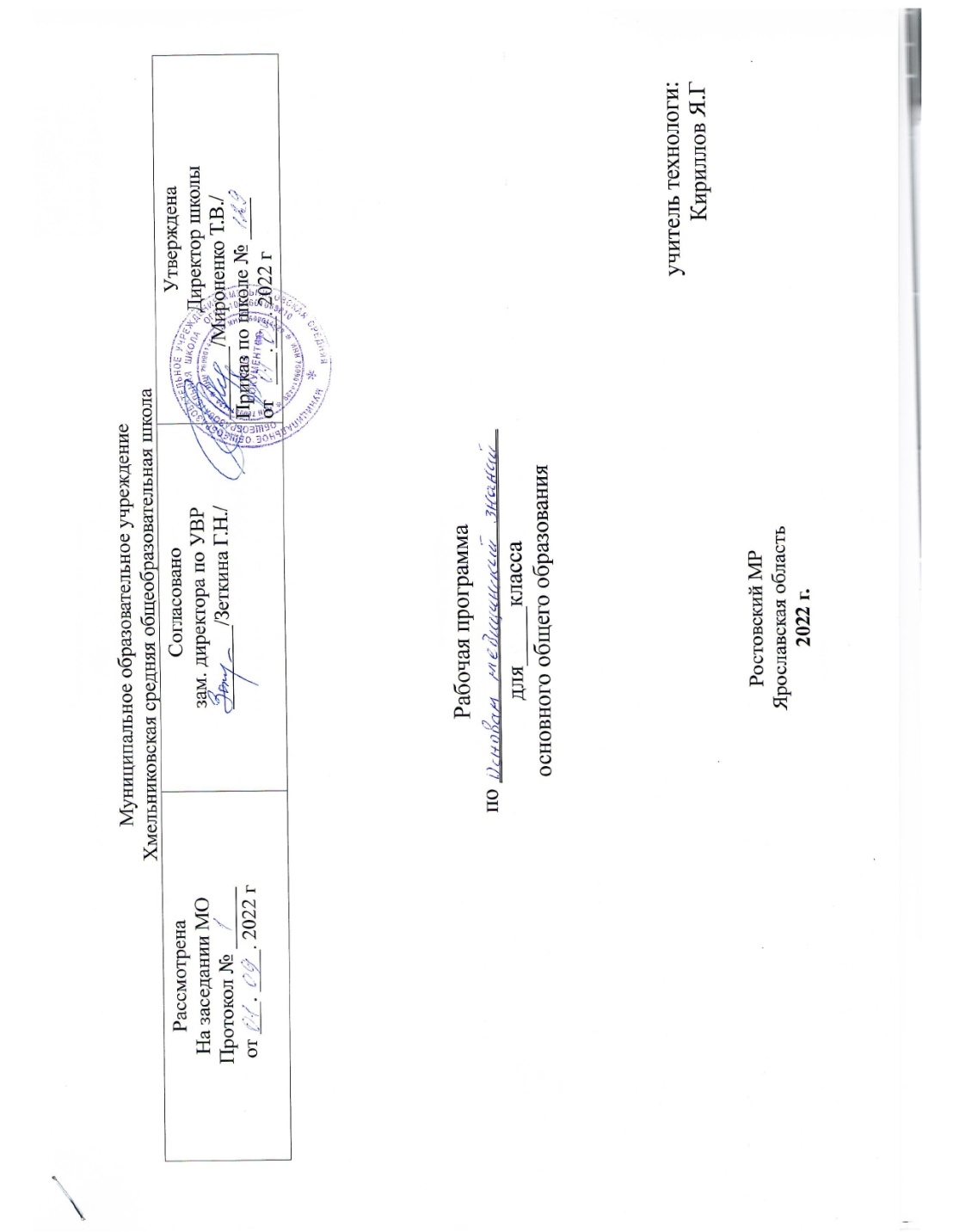 Пояснительная запискаПрограмма элективного курса «Основы медицинских знаний. Первая помощь» рассчитана на 34 часа и предназначена для учащихся 10-11 классов. Программа реализуется как в сетке учебных часов, так и во внеурочное время.Программа состоит из 6 разделов и 34 тем.Теоретические знания позволят учащимся кадетских классов определять степень опасности полученных травм для самих пострадавших и вероятность аналогичных поражений у других, сформировать практические навыки оказания быстрой и эффективной доврачебной помощи, что поможет сохранить жизнь и здоровье людей.Особенно важно иметь эти знания в случаях, требующих оказания человеку самой первой медицинской помощи в быту, на работе, поездке, путешествии, в школе, на улице. Ситуация, когда первая медицинская помощь может и должна быть срочно оказана пострадавшему человеку, когда спасателю приходится рассчитывать только на помощь оказавшихся рядом лиц, своих друзей или на собственные знания и силы своего организма, в повседневной жизни нередки. В ряде случаев правильно оказанная на месте помощь может сохранить жизнь пострадавшему человеку, предотвратить быстрое развитие необратимых изменений в его организме и обеспечить желаемый результат еще до доставки в лечебное учреждение.В современных условиях значение доврачебной помощи еще больше возросло в связи с ростом чрезвычайных ситуаций различного происхождения.В процессе преподавания курса используются разнообразные формы и методы: объяснение и рассказ, показ фильмов, встречи с медицинскими работниками, подготовка рефератов, семинарские занятия, деловые игры, разбор и решение ситуационных задач ,занятия на базе поликлиники, в центре подготовки спасателей МЧС, ГИМС.Цель:Воспитание у кадет ответственности за жизнь людей, готовности оказать помощь пострадавшим в различных чрезвычайных ситуациях.Формирование социального опыта кадета, осознание ими необходимости применять медицинские знания в нестандартных ситуациях.Использовать приобретенные знания и умения в практической деятельности.Основные задачи курса:в сравнительно короткое время каждого занятия учащиеся должны овладеть практическими навыками для выполнения задач по спасению людей в условиях чрезвычайных ситуаций, действий по их предупреждению и ликвидации последствий чрезвычайных ситуаций;овладение практическими навыками предполагает активную самостоятельную работу учащихся;теоретический материал неразрывно связан с практикой, и каждое занятие является логическим продолжением предыдущего;каждое новое занятие курса содержит вопросы для повторения, и учащиеся могут контролировать свои знания.Предполагаемые результаты:овладение новыми практическими навыками оказания первой медицинской помощи, умение применять полученные знания на практике, выбирать средства для решения поставленных задач, что воспитывает целеустремленность, собранность, желание помогать другим;профессиональная ориентация и самоопределение кадет;умение работать самостоятельно и в группе.Требования к знаниям:Выпускник кадетского класса должен знать:Приемы оказания первой медицинской помощиСредства для оказания первой медицинской помощи;Выпускник кадетского класса должен уметь:Применять полученные знания в практической деятельности при оказании первой медицинской помощиУправлять своим поведением при общении с потерпевшими.У учащихся должны быть сформированы компетенции:1. Учебно – познавательные:- определять наиболее рациональную последовательность при выполнении практических работ;- самостоятельно оценивать свою деятельность- уметь выделять причинно – следственные связи2. Коммуникативные:- вести диалог, выступать публично - участвовать в коллективной мыслительной деятельности - убеждать, доказывать, формулировать выводы3. Общекультурные:- управлять своим поведением, настроением, своими потребностями и желаниями, сочетая их с интересами коллектива.4. Информационные: - конспектировать прочитанный материал, осуществлять пометки, выписки, составлять тезисы - описывать полученные результаты, делать выводы. Использовать Интернет ресурсы при составлении сообщений, рефератов, презентаций.
Учебно-тематический планСодержание курсаВведение - 2 часаЗначение знаний об особенностях строения и жизнедеятельности организма человека для самопознания и сохранения здоровья.Раздел 1 Факторы здоровья - 11 часовКультура отношения к собственному здоровью и здоровью окружающих. Соблюдение санитарно-гигиенических норм и правил здорового образа жизни. Укрепление здоровья: аутотренинг, закаливание, двигательная активность. Влияние физических упражнений на органы и системы органов. Факторы риска: стрессы, гиподинамия, переутомление, переохлаждение. Вредные и полезные привычки, их влияние на состояние здоровья.Человек и окружающая среда. Социальная и природная среда, адаптация к ней человека. Значение окружающей среды как источника веществ и энергии. Зависимость здоровья человека от состояния окружающей среды. Соблюдение правил поведения в окружающей среде, в опасных и чрезвычайных ситуациях как основа безопасности собственной жизни. Культура отношения к собственному здоровью и здоровью окружающих. Биологические ритмы. Сон и бодрствование.Раздел 2 Первая медицинская помощь– 12 часовПервая помощь при ушибах, переломах костей и вывихах суставов. Приемы оказания первой помощи себе и окружающим при травмах опорно-двигательной системы. Предупреждение травматизма.Гигиена сердечно-сосудистой системы. Доврачебная помощь при заболевании сердца и сосудов. Первая помощь при кровотеченияхЗаболевания органов пищеварения, их профилактика. Гигиена органов пищеварения. Предупреждение желудочно-кишечных инфекций и гельминтозов. Доврачебная помощь при пищевых отравлениях.Причины кожных заболеваний. Грибковые и паразитарные болезни, их профилактика и лечение у дерматолога. Травмы: ожоги, обморожения. Приемы оказания первой помощи себе и окружающим при травмах, ожогах, обморожениях и их профилактика.Раздел 3 Лекарственные средства - 1 часаФармакология. Виды лекарственных веществ. Фитотерапия.Раздел 4 Виды загрязнения и их влияние на здоровье – 8 часов Загрязнения воздуха, воды, почвы и их влияние на организм человека. Способы защиты от загрязнения.КАЛЕНДАРНО-ТЕМАТИЧЕСКОЕ ПЛАНИРОВАНИЕИНФОРМАЦИОННО-ТЕХНИЧЕСКОЕ ОБЕСПЕЧЕНИЕЛабораторный практикум. Биология 6-11 класс (учебное электронное издание), Республиканский мультимедиа центр, 2004Интерактивные плакаты «Анатомия и физиология человека» Просвещение 2008 гОбразовательный комплекс «Биология, 8 кл. Человек» создан на основе УМК под редакцией проф. И.Н. Пономаревой. (М., Издательский центр «Вентана-Граф»).Полный интерактивный курс биологии «Открытая биология» Физикон 2005 гРесурсы Интернета1.http://bio.1september.ru2. http://www.cultinfo.ru3. http://bio.1september.ru - газета «Биология» - приложение к «1 сентября» 4.    www.bio.nature.ru - научные новости биологии 5.    www.edios.ru - Эйдос - центр дистанционного образования.6. www.km.ru/education -Учебные материалы и словари на сайте «Кирилл и Мефодий№Раздел Кол-во часов1Введение22Факторы здоровья113Первая медицинская помощь124Лекарственные средства15Виды загрязнения и их влияние на здоровье8Итого34ТемаКол-во часовМесто проведения занятияДата по плану/ по фактуВведение. Человек как биосоциальное существо.1Кабинет ОБЖОрганизм как целостная система. Понятие о норме и патологии1Кабинет ОБЖОсобенности человека. Биологический ритм человека.Причины нарушений биологических ритмов2Кабинет ОБЖИскусство быть здоровым. Образ жизни как фактор здоровья. Факторы, влияющие на состояние здоровья.1Кабинет ОБЖИстория развития представлений о здоровом образе жизни.1Кабинет ОБЖВредные привычки и их влияние на организм человека.1Кабинет ОБЖСтресс как негативный социальный фактор.1Кабинет ОБЖОздоровительно-профилактические средства на службе здоровья.1Кабинет ОБЖЗдоровье человека и медицинская генетика.1Кабинет ОБЖРоль анализаторов в восприятии окружающего мира.1Кабинет ОБЖСон как составляющая здорового образа жизни.1Кабинет ОБЖПсихология сексуальной жизни1Кабинет ОБЖЮвенология. Гипотезы старения. Продолжительность жизни человека1Кабинет ОБЖЗначение первой медицинской помощи.1Кабинет ОБЖРаны. Десмургия. Первая помощь при ранениях.1Кабинет цифрового и гуманитарного профиля «Точки роста»Кровотечения, их виды, характеристика.1Кабинет цифрового и гуманитарного профиля «Точки роста»Гомеостаз. Остановка кровотечений.1Кабинет цифрового и гуманитарного профиля «Точки роста»Болезни сердечно-сосудистой системы.1Кабинет ОБЖОказание первой медицинской помощи при кровотечениях, при остановке сердца и дыхания. Искусственное дыхание и непрямой массаж сердца1Кабинет цифрового и гуманитарного профиля «Точки роста»Переломы. Их основные признаки. Иммобилизация.1Кабинет цифрового и гуманитарного профиля «Точки роста»Первая медицинская помощь при переломах.1Кабинет цифрового и гуманитарного профиля «Точки роста»Виды ожогов. Первая медицинская помощь при ожогах.1Кабинет цифрового и гуманитарного профиля «Точки роста»Травматический шок и противошоковые мероприятия.1Кабинет ОБЖИнфекционные болезни.1Кабинет ОБЖДезинфекция.1Кабинет ОБЖЛекарственные средства. Фармокология. Фитотератия.1Кабинет ОБЖГород и здоровье человека1Кабинет ОБЖЧеловек и климат. Особенности климата Дальнего Востока1Кабинет ОБЖХимические вещества в окружающей среде и здоровье человека.1Кабинет ОБЖЗагрязнение атмосферы и здоровье человека.1Кабинет ОБЖЗагрязнение водных ресурсов и здоровье человека.1Кабинет ОБЖРепродуктивное здоровье человека.1Кабинет ОБЖПрофилактика болезней эндокринной системы.1Кабинет ОБЖИТОГО:34 ч.